          Celebrating the Richness of God’s GraceProclaiming the Kingdom: beginning in + Please stand if you are ableTo enhance our worship, please turn off all cell phones and electronic devices.Prelude and Silent PrayerWelcome, Announcements and GreetingMission Moment                                                       Crescent Beach Cemetery               Call to WorshipPraise and Worship   (please stand or sit as you wish)Children’s Message+Hymn #462                                                      ‘Tis So Sweet to Trust in JesusScripture Reading                                                                        Luke 10:38-42   Message                                                                                    Pastor Dale Stiles+Hymn #452                                                         My Faith Looks Up to TheeOffering                                                                               +Offering Response #95               Praise God, from Whom All Blessings FlowPrayers and Lord’s Prayer+Hymn #133                                                  Leaning on the Everlasting Arms+Benediction+Dismissal	Leader: Go in peace to love and serve the Lord!	     All: Thanks be to God!+Postlude Thank you for worshiping with us this morning!This Week’s Calendar…Monday, July 22   4-6p   Community Dinner at Zion Lutheran Church, Chisago CityTuesday, July 23Wednesday, July 24  7:00p   Worship TeamThursday, July 25Friday, July 26Saturday, July 27Next Sunday, July 28  9:00a   Worship 10:15a   FellowshipLast week’s offering: $		Budgeted Weekly: $3,693Monthly giving (July): $		Budgeted Monthly: $16,004Attendance last Sunday: Children at First‘Worship Bags’ are in the foyer for children to borrowPlease Pray For: Cole Anderson; Sandy Danielson; Brad Elshaug;Brian Elshaug; Olga DetermanHere’s What’s Happening…Fellowship: Join us for coffee & treats in the fellowship hall following the service.Our Mission Focus this month: Our UMC Cemetery – Crescent Beach Cemetery. Purchased in 1870 for $1.00, our cemetery is between Lindstrom and Center City just south of Hwy 8, on Crescent Beach Road. Funds are needed for the maintenance of the grounds.Mission Envelopes: Mission Envelopes can be found in each pew rack. You are welcome to give to our monthly Mission Offering throughout the month using the designated envelope. Please make your check out to FUMC, marking “Missions” in the memo.Memorial Wish List: The Memorial Committee is creating a Wish List of projects and things to be done around the church for the benefit of the church. If you have something to submit, please send an email to office@lindstrommethodist.org. Please provide a brief description of the project. Questions? See Greg Oien, Sharlene Arnold, or Linda Ploog.A Congregational Conversation with our District Superintendent, Susan Neinaber, will happen on Sunday, August 4, immediately following our worship service in the sanctuary. In response to the Special General Conference’s decision in February to continue the UMC’s ban on same-sex marriage and gay ordination and the MN Annual Conference’s recent opposition to that ruling, Pastor Susan will be here to help us understand and process what the future of the MN Annual Conference and the UMC might look like and how that might affect our own congregation, congregations within our District, within our Conference, and within the whole UMC. At this time in our congregation’s history, this is an especially important conversation to be a part of. Please plan to attend.August Mission Opportunity: Feed My Starving Children will be our mission focus in August. A packing opportunity will be Tuesday, August 13 at 6:00 – 7:30 p.m., 401 93rd Ave NW in Coon Rapids. Please contact Adrienne Stegmeir at aestegmeir@yahoo.com for more information.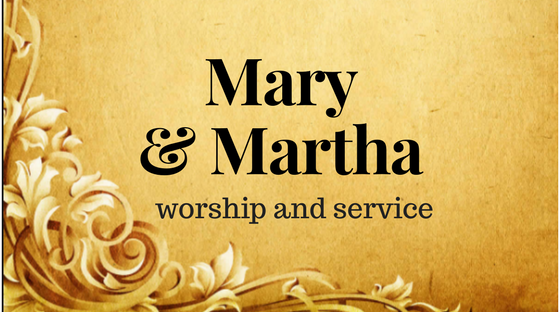 First United Methodist ChurchPhone: 651.257.4306Email:  office@lindstrommethodist.orgwww.lindstrommethodist.orgJuly 21, 2019    9:00 a.m.                  